ПРОЕКТ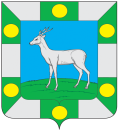 Администрация сельского поселенияСпиридоновка  муниципального  района ВолжскийСамарской областиПОСТАНОВЛЕНИЕ   от «00» _____  2018 г.                                                                              № 00Об утверждении Порядка предварительного уведомления муниципальными служащими сельского поселения   Спиридоновка муниципального района   Волжский Самарской области о выполнении иной оплачиваемой работы        В соответствии  с частью 2 статьи 11 Федерального закона от 02.03.2007    № 25-ФЗ   «О муниципальной службе в Российской Федерации»  и с  целью предотвращения конфликта интересов на муниципальной службе администрации сельского поселения Спиридоновка муниципального района Волжский Самарской области, администрация   сельского поселения Спиридоновка, ПОСТАНОВЛЯЕТ:        1.Утвердить Порядок предварительного уведомления муниципальными служащими администрации сельского поселения Спиридоновка муниципального района Волжский Самарской области,  о выполнении иной оплачиваемой работы (прилагается).        2. Опубликовать данное Постановление в газете «Новости Спиридоновки» и разместить на официальном сайте администрации сельского поселения Спиридоновка в информационно - телекоммуникационной сети «Интернет».         3. Настоящее Постановление вступает в силу со дня его официального опубликования.         4. Контроль за исполнением данного постановления оставляю за собой.Глава сельского поселения Спиридоновка                                                         Н.П. Андреев   Приложение к постановлению Администрации  сельского поселения Спиридоновкаот «00» ______ 2018 года № 00Порядок
предварительного уведомления муниципальными служащими  администрации сельского поселения Спиридоновка муниципального района Волжский Самарской области о выполнении иной оплачиваемой работыНастоящий Порядок разработан на основании части 2 статьи 11 Федерального закона от 02.03.2007 года № 25-ФЗ «О муниципальной службе в Российской Федерации» с целью предотвращения конфликта интересов на муниципальной службе и устанавливает процедуру предварительного уведомления Главы  сельского поселения  (далее - работодателя) о выполнении муниципальным служащим администрации сельского поселения Спиридоновка муниципального района Волжский Самарской области (далее – муниципальный служащий) иной оплачиваемой работы.Муниципальный служащий вправе с предварительным письменным уведомлением работодателя выполнять иную оплачиваемую работу, если это не повлечет за собой конфликт интересов.Под конфликтом интересов понимается ситуация, при которой личная заинтересованность (прямая или косвенная) муниципального служащего влияет или может повлиять на надлежащее исполнение им должностных (служебных) обязанностей и при которой возникает или может возникнуть противоречие между личной заинтересованностью муниципального служащего и правами и законными интересами граждан, организаций, общества или администрации сельского поселения Спиридоновка муниципального района Волжский Самарской области. Под личной заинтересованностью муниципального служащего, которая влияет или может повлиять на надлежащее исполнение им должностных (служебных) обязанностей, понимается возможность получения муниципальным служащим при исполнении должностных (служебных) обязанностей доходов в виде денег, ценностей, иного имущества или услуг имущественного характера, иных имущественных прав для себя или для третьих лиц.Выполнение муниципальным служащим иной регулярной оплачиваемой работы должно осуществляться в свободное от основной работы время в соответствии с требованиями трудового законодательства Российской Федерации о работе по совместительству.Муниципальный служащий, планирующий выполнять иную оплачиваемую работу, направляет работодателю уведомление в письменной форме (Приложение № 1). Указанное уведомление должно быть направлено до начала выполнения иной оплачиваемой работы.Предварительное уведомление о предстоящем выполнении иной оплачиваемой работы (далее - уведомление) должно содержать:- наименование и характеристику деятельности организации (учреждения), в котором предполагается осуществлять иную оплачиваемую работу;- наименование должности по иной оплачиваемой работе, основные обязанности, описание характера работы;- предполагаемый график занятости (сроки и время выполнения иной оплачиваемой работы).Работодатель в бланке уведомления подтверждает, что выполнение муниципальным служащим иной оплачиваемой работы не приведет к возникновению конфликта интересов и предполагаемый график иной работы не препятствует ему исполнению должностных обязанностей по замещаемой муниципальной должности муниципальной службы в течение установленной продолжительности служебного времени в рабочую неделю.В случае если работодатель возражает против выполнения муниципальным служащим иной оплачиваемой работы, в бланке уведомления он обосновывает свое мнение о том, что иная оплачиваемая работа муниципального служащего может привести к конфликту интересов.Уведомление передается муниципальным служащим специалисту по кадрам  Администрации и подлежит регистрации в журнале по форме согласно Приложению № 2 к настоящему Порядку.Специалист по кадрам  Администрации в течение трех дней направляет предварительное уведомление муниципального служащего в комиссию по урегулированию конфликта интересов на муниципальной службе в администрации сельского поселения Спиридоновка муниципального района Волжский Самарской области (далее – комиссия).По итогам рассмотрения уведомления комиссия принимает одно из следующих решений:
     а) установить, что в рассматриваемом случае не содержится признаков личной заинтересованности муниципального служащего, которая может привести к конфликту интересов;
     б) установить факт наличия личной заинтересованности муниципального служащего, которая приводит или может привести к конфликту интересов.Муниципальному служащему запрещается выполнять иную оплачиваемую работу по совместительству, если это влечет или может повлечь за собой конфликт интересов и (или) выполнение иной оплачиваемой работы не соответствует требованиям действующего законодательства Российской Федерации.В случае изменения графика выполнения иной оплачиваемой работы, а также иных обстоятельств, связанных с выполнением такой работы, муниципальный служащий уведомляет работодателя в соответствии с настоящим Порядком.Несоблюдение муниципальным служащим порядка предварительного уведомления работодателя о выполнении иной оплачиваемой работы является основанием для привлечения его в установленном порядке к дисциплинарной ответственности.Приложение № 1
к Порядку предварительного уведомления
муниципальными служащими администрации сельского поселения Спиридоновка о выполнении иной оплачиваемой работыФорма уведомленияРаботодателю________________________________________________________________________________________________________________________________________________(должность, фамилия, инициалы)Уведомление муниципального служащего 
о выполнении иной оплачиваемой работыВ соответствии с частью 2 статьи 11 Федерального закона от 2 марта 2007 года № 25-ФЗ «О муниципальной службе в Российской Федерации» я, ____________________________________________________________________________                                                                     (фамилия, имя, отчество)замещающий муниципальную должность муниципальной службы_____________________________________________________________________________________________(наименование должности)намерен(а) с «_____»______________20____ г., по «_____»______________20____ г. заниматься иной оплачиваемой деятельностью, выполняя работу ____________________________________________________________________________(по трудовому договору, гражданско-правовому договору)____________________________________________________________________________(полное наименование организации)Содержание работы ___________________________________________________________
____________________________________________________________________________(наименование должности, краткое описание характера иной оплачиваемой работы, основные должностные обязанности)Работа будет выполняться в свободное от основной работы время и не повлечет за собой конфликт интересов.«_____»______________20____ г.                  _________________                                   (подпись)Мнение представителя работодателя: ________________________________________________________________________________________________________________________«____»______________20____ г.                     _________________     ____________                                                                                     (подпись)                                     (Ф.И.О.)Приложение № 2
к Порядку предварительного уведомления
муниципальными служащими администрации сельского поселения Спиридоновка о выполнении иной оплачиваемой работыЖурнал регистрации уведомлений
муниципальных служащих   администрации сельского поселения Спиридоновка муниципального района Волжский Самарской области о выполнении иной оплачиваемой работы№п/пФамилия, имя, отчествомуниципального служащего,представившего уведомлениеДолжностьмуниципальногослужащего,представившегоуведомлениеДатапоступленияуведомленияФамилия,инициалыработника,принявшегоуведомлениеПодписьработника,принявшегоуведомление